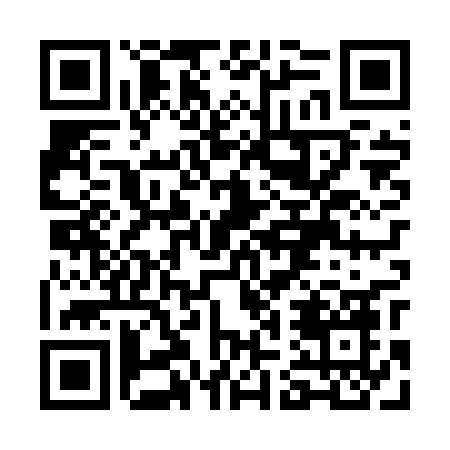 Prayer times for Gilowka Dolna, PolandWed 1 May 2024 - Fri 31 May 2024High Latitude Method: Angle Based RulePrayer Calculation Method: Muslim World LeagueAsar Calculation Method: HanafiPrayer times provided by https://www.salahtimes.comDateDayFajrSunriseDhuhrAsrMaghribIsha1Wed2:325:0812:375:458:0710:312Thu2:285:0612:375:468:0810:353Fri2:245:0412:375:478:1010:384Sat2:235:0312:375:488:1210:425Sun2:235:0112:375:498:1310:436Mon2:224:5912:375:508:1510:437Tue2:214:5712:365:518:1710:448Wed2:204:5512:365:528:1810:459Thu2:204:5412:365:538:2010:4610Fri2:194:5212:365:548:2210:4611Sat2:184:5012:365:558:2310:4712Sun2:174:4912:365:568:2510:4813Mon2:174:4712:365:578:2610:4814Tue2:164:4512:365:588:2810:4915Wed2:164:4412:365:598:3010:5016Thu2:154:4212:366:008:3110:5017Fri2:144:4112:366:018:3310:5118Sat2:144:3912:366:028:3410:5219Sun2:134:3812:366:028:3610:5220Mon2:134:3712:376:038:3710:5321Tue2:124:3512:376:048:3910:5422Wed2:124:3412:376:058:4010:5423Thu2:114:3312:376:068:4110:5524Fri2:114:3212:376:078:4310:5625Sat2:114:3012:376:078:4410:5626Sun2:104:2912:376:088:4510:5727Mon2:104:2812:376:098:4710:5728Tue2:094:2712:376:108:4810:5829Wed2:094:2612:376:108:4910:5930Thu2:094:2512:386:118:5010:5931Fri2:094:2412:386:128:5111:00